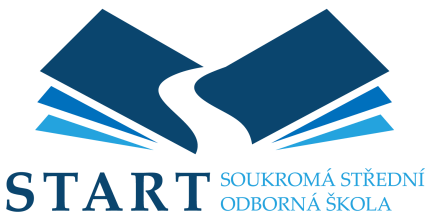 Výroční zprávao činnosti školyza školní rok 2021/20221.	Základní údaje o škole1.1 	Přesný název školy dle platného zápisu v rejstříku škol a školských zařízení MŠMT k 31. 8. 2021Soukromá střední odborná škola START, s. r. o.Dygrýnova 1006/21198 00 Praha 9 – Černý Most   	1.2 	Ředitelka školy, statutární zástupce, zřizovatel	Mgr. Jana Novotnátelefon:			604 144 382e-mail:				reditelka@sos-start.czzástupkyně ředitelky:	Ing. Jana Vildová	telefon:			731 900 892	e-mail:				vildova@sos-start.cz	1.3 	Webové stránky školy	www.sos-start.cz	1.4	 Školy a školská zařízení, jejichž činnost právnická osoba vykonává a jejich         	 	 cílová kapacita	Soukromá střední odborná škola START, s.r.o.	cílová kapacita:  140 žáků	1.5	 Obory vzdělání a vzdělávací programy, které škola vyučuje  a jsou zařazeny v		 školském rejstříku1.6	 Změny ve skladbě oborů          beze změn1.7	Místo poskytovaného vzdělávání		Škola sídlí v červeném pavilonu Základní školy Generála Janouška v Praze 9 (MČ Praha 14). Budova je zrekonstruovaná (okna, rekuperace, klimatizace), v loňském školním roce byla provedena rekonstrukce střechy (projekt Zelená střecha). Jedná se o 7 učeben, přilehlé chodby, hernu, šatny, sborovnu, kancelář ředitelky, sociální zařízení, tělocvičny, kinosál, venkovní sportovní areál a školní jídelnu. Virtuální prohlídka školy se nachází na webových stránkách školy.		1.8	Stručná charakteristika materiálně technického vybavení Kmenové učebny jsou zařízeny moderním žákovským nábytkem. Každá učebna je vybavena dataprojektorem propojeným s PC a s možností přístupu na internet. Učebna informačních technologií má 28 nových výkonných počítačů s LCD monitory propojených v síti s neomezeným přístupem na internet. Součástí vybavení učebny informačních technologií je dále dataprojektor, tiskárny, skener a výkonná barevná kopírka. Ve sborovně je také výkonná kopírka, každý vyučující má k dispozici PC s připojením na internet a notebook pro práci v MS Teams. Ve všech prostorách školy je připojení přes WiFi. Webové stránky školy jsou moderní, přehledné a přizpůsobeny chytrým telefonům.Soustavně je doplňován fond učebnic, beletrie a dalších učebních pomůcek (výukový software, videopořady pro výuku zeměpisu cestovního ruchu a dějin umění apod.). Většinu učebnic a sešity poskytuje škola žákům zdarma po celou dobu studia, taktéž odborné časopisy, např. COT Celý o turismu pro výuku cestovního ruchu, aktuální Zákony a Poradce pro výuku nejen ekonomických předmětů a časopis pro výuku angličtiny Bridge.Celkově je škola bohatě vybavena učebními pomůckami pro názornou výuku. Rodiče a žáci mohou veškeré studijní záležitosti sledovat prostřednictvím softwaru Bakaláři (průběžnou klasifikaci, docházku do školy, změny v rozvrhu, suplování, připravované akce, domácí úkoly, probírané učivo v jednotlivých předmětech apod.).Žáci mají denně přístup do počítačové učebny s připojením k internetu.	1.9	 Školská radaŠkolská rada vznikla 14. listopadu 2005, má 3 členy. Rada se schází dvakrát ročně, vyjadřuje se k vzdělávacím programům, schvaluje školní a klasifikační řád, vyjadřuje se k hospodaření školy. Schvaluje výroční zprávu o činnosti školy.V současné době jsou členy školské rady:zástupce rodičů a zletilých žáků:	Mgr. Hana Novotná, zákonný zástupce					dcery v 1. ročníku a syna ve 4. ročníkuzástupce učitelů:			Mgr. Zdeňka Kratochvílová, předsedkyně ŠRzástupce zřizovatele:			Ing. Jana Vildová2.	Pracovníci právnické osoby	2.1 	 Pedagogičtí pracovnícia) počty osobb) kvalifikovanost pedagogických pracovníků		c) věková struktura pedagogických pracovníku	d) další vzdělávání pedagogických pracovníků e) jazykové vzdělávání a jeho podpora 2.2 	Nepedagogičtí pracovnícia) počty osob  Účetní, vrátná, uklízečka3.	 Údaje o žácích a výsledcích vzdělávání3.1	       Počet tříd a počty žáků (ze zahajovacího výkazu)	Změny v počtech žáků:přerušili vzdělávání: 					1 		nastoupili po přerušení vzdělávání:			0		sami ukončili vzdělávání:				5     		-	vyloučeni ze školy:					0				nepostoupili do vyššího ročníku:			2         povoleno opakování:   2přestoupili z jiné školy:			           10přestoupili na jinou školu:				3     jiný důvod změny:					0       3.2	 Průměrný počet žáků na třídu a učitele 3.3 	Žáci s trvalým bydlištěm v jiném kraji3.4 	Údaje o výsledcích vzdělávání žáků (po opravných zkouškách a doklasifikaci)3.5 	Výsledky maturitních zkoušek	3.6 	Přijímací řízení do 1. ročníku pro školní rok 2022/2023	3.7 	Vzdělávání cizinců a příslušníků národnostních menšin	Zkušenosti se začleňováním cizinců jsou většinou dobré. Převážně se jedná o žáky, kteří již v České republice navštěvovali několik tříd základní školy. Pozitivem je poznávání jiných kultur a národností jak v průběhu vyučovacího procesu, tak mimo něj.	3.8 	Speciální výchova a vzdělávání	Ve škole studuje 6 žáků se speciálními vzdělávacími potřebami. Nejčastěji se vyskytují poruchy jako dyslexie, dysgrafie, dysortografie a dyskalkulie s  2. stupněm podpůrných opatření. U jednoho žáka se základní diagnózou Aspergerův syndrom, ale i dalšími nemocemi, uplatňujeme podpůrná opatření 3. stupně. Pro všechny tyto žáky máme zpracované plány pedagogické podpory.	Škola spolupracuje s odborníky z PPP nebo SPC, kteří mají tyto žáky na starosti. Někteří se účastní části výuky a pozorují chování žáka ve vyučovacím procesu, konzultují jejich práci s pedagogy.	V tomto školním roce jsme řešili také problémy žáků vyplývající z dlouhodobé distanční výuky. Někteří žáci byli nuceni vyhledat pomoc psychologa. Škola spolupracuje s rodiči žáků, společně se snažíme poskytnout žákům pomoc a podporu.  Žáci jsou sledováni třídním učitelem i výchovnou poradkyní, kteří jejich stav pravidelně vyhodnocují.	Škola spolupracuje s Pedagogicko-psychologickou poradnou pro Prahu 9. Výchovná poradkyně se aktivně účastní setkávání výchovných poradců, kde spolu s odborníky řeší problematiku týkající se vzdělávání žáků se specifickými vzdělávacími potřebami a podpůrných opatření pro tyto žáky.	3.9 	Vzdělávání nadaných žáků	Za mimořádně nadané jsou považováni žáci, kteří dosahují mimořádně vysokou úroveň znalostí a dovedností buď ve všech oblastech, nebo jen v určité oblasti vzdělávání. Jsou to i takoví žáci, kteří svými dovednostmi, vědomostmi a zájmem o obor převyšují ostatní žáky. 	Učitelé tyto žáky podchycují, podporují je a snaží se rozvíjet jejich oblast zájmu. Individuálně s nimi pracují a to zejména tak, že jim zadávají nadstandardní úkoly, uplatňují náročnější postupy a metody, problémové či projektové vyučování, samostudium, práci s IT či je stanovují vedoucími týmů. Podporují je také při přípravě na různé olympiády, soutěže, odbornou praxi do firem. Tím jsou žáci motivováni k ještě lepším výsledkům a k přípravě na svoji budoucí profesi.	3.10 	Ověřování výsledků vzdělávání	Žáci absolvují srovnávací testy od různých společností, například  SCIO,  MATIKA mailem aj. Důležitými nástroji autoevaluace jsou výsledky maturitních zkoušek (státní maturity) nebo zjišťování výsledků vzdělávání ČŠI.  Dále jsou to názory absolventů školy, s kterými se pedagogové pravidelně setkávají. Naše škola dopadla ve srovnání s podobnými typy středních škol velmi dobře. Nejlepších výsledků dosahují žáci v anglickém jazyce, což je vzhledem ke studovanému oboru předpoklad. 	Škola sleduje údaje o úspěšnosti žáků školy při přijímacím řízení na VŠ a VOŠ i dostupné informace o uplatnění absolventů na trhu práce. Všechna zjištění vedou k hledání příčin (úspěchů i neúspěchů) a promítání výsledků analýz do učební strategie školy v následujícím školním roce.	3.11 	Školní vzdělávací programy	Na základě aktualizovaných Rámcových vzdělávacích programů byl proveden rozbor současných učebních dokumentů a v souladu s tím byl významně aktualizován Školní vzdělávací program Cestovní ruch. Jedná se zejména o aktualizaci odborné složky, aby ŠVP odpovídal nejnovějším poznatkům vědních disciplín, jejichž základy a praktické využití má vzdělávání zprostředkovat a také z důvodu měnících se potřeb trhu práce, které jsou způsobovány digitalizací, robotizací a modernizací technologických postupů.3.12 	Jazykové vzdělávání a jeho podpora	Vzhledem k vyučovanému oboru jsou u nás cizí jazyky profilovými předměty. Cílem je vytvářet, rozvíjet a prohlubovat řečové dovednosti tak, aby byl absolvent schopen pohotové komunikace v různých životních situacích a dokázal bezproblémově využívat cizí jazyk v osobním i profesním životě. 	Učební plán zahrnuje 5 hodin anglického jazyka týdně a 4 hodiny dalšího cizího jazyka týdně. Od 2. ročníku nabízíme nepovinně 3. cizí jazyk. Kromě toho organizujeme mnoho akcí na podporu výuky cizích jazyků, např. projekt EDISON (týdenní program s lektory z různých zemí světa), divadelní představení v angličtině, poznávací a studijní pobyty, odborné praxe, průvodcovské služby v cizím jazyce apod.4.	Aktivity právnické osoby, prezentace školy na veřejnosti4.1 	Výchovné a kariérní poradenství	Výchovné a kariérní poradenství zajišťuje výchovná poradkyně ve spolupráci s ředitelkou školy a s třídními učiteli. Protože jsme malá škola, řešíme výchovné problémy společně. Výchovná poradkyně konzultuje některé problémy se školní psycholožkou v PPP pro Prahu 9, kam mohou zamířit i žáci a jejich rodiče. 	Nejčastěji bylo řešeno:- studijní poradenství pro uchazeče o studium (informační servis pro uchazeče a jejich rodiče)- studijní poradenství pro žáky školy (techniky učení se, nesoustředěnost apod.)- pedagogicko-psychologické poradenství (příznivá pracovní atmosféra, vztahy důvěry, respektu, partnerský přístup, individuální a otevřené jednání)- profesní a kariérní poradenství (zprostředkování pracovních nabídek žákům, služby profesní orientace, průzkum uplatnění žáků na trhu práce, terciální vzdělávání apod.)	Kariérní poradenství doplňujeme přednáškami, exkurzemi, vzdělávacími pořady, besedami s odborníky z praxe, absolvováním veletrhů práce a v neposlední řadě odbornou praxí ve firmách.	4.2 	Prevence sociálně patologických jevů	Škola má vypracovaný Minimální preventivní program. Se žáky je nenásilným způsobem řešena problematika prevence sociálně patologických jevů při třídnických hodinách, při osobních pohovorech s výchovným poradcem a v rámci výuky některých předmětů ve všech ročnících studia, zejména v základech společenských věd. Vyučující mají k dispozici kvalitní dokumentární filmy a odbornou literaturu spolu s metodickými návody, účastní se spolu se žáky odborných přednášek a programů.	4.3 	Ekologická a environmentální výchova	Ekologická a environmentální výchova je součástí učiva zejména předmětu Základy přírodních věd (Ekologie) v 1. ročníku. Žáci se seznamují s oblastmi ochrany přírody, nakládání s odpady, s alternativními zdroji energie apod.	Ekologickým tématům se věnujeme i v jiných předmětech, a hlavně při odborných přednáškách, na kurzech a při návštěvách odborných pracovišť (Spalovna Malešice, Sběrný dvůr, Čistírna odpadních vod). Jedná se o ochranu životního prostředí, povodně, nakládání s odpady, apod.  	Škola je zapojena do projektů M.R.K.E.V (metodika a realizace komplexní ekologické výchovy) a RECYKLOHRANÍ, kde jsme získali certifikát environmentálního vyúčtování – přesný výpočet přínosu pro životní prostředí, který vznikl na základě zpětného odběru a recyklace vysloužilých elektrospotřebičů odevzdaných naší školou.	Ve škole třídíme odpad – papír (sběrové akce několikrát ročně), plasty, elektroodpad a baterie.	4.4	 Multikulturní výchova	S multikulturní výchovou se žáci seznamují zejména v rámci společenskovědních předmětů. Pracují s pojmy jako je rasismus a jeho projevy, diskriminace, xenofobie, intolerance, agrese, terorismus, holocaust, genocida apod.	Škola spolupracuje s organizací Člověk v tísni a jejím vzdělávacím programem Jeden svět na školách, který se zaměřuje na výchovu zodpovědných mladých lidí. Zhlédnutí  filmových dokumentů a navazující aktivity jim pomáhají orientovat se v současném světě, otevřeně a kriticky přistupovat k informacím, nebýt lhostejní ke svému okolí. Program se věnuje zejména lidským právům, moderním československým dějinám a mediální výchově.	4.5 	Vzdělávací zájezdy a další aktivity, soutěže	Studium cestovního ruchu vyžaduje poznávání turistických atraktivit jak v ČR, tak v zahraničí. Všichni žáci proto absolvují v rámci učební praxe turisticko-poznávací zájezdy. V tomto školním roce jsme po pandemické přestávce opět mohli cestovat. 		Praktická výuka se kromě odborné praxe ve firmách uskutečňuje formou nejrůznějších  aktivit. V rámci projektu „Poznáváme kraje ČR“ žáci v tomto roce absolvovali:Vzdělávací zájezdy - plavba lodí v Praze, pamětihodnosti z jiného pohledu (zahájení školního roku)- zájezd do Českého Krumlova a Holašovic- zámek Sychrov, Liberec – památky a návštěva IQlandie- zájezd do PařížeVýukové programy, přednášky, exkurze, divadla- Národní pedagogické muzeum a knihovna J. A. Komenského v Praze, Senát PČR- Národní kulturní památka Vyšehrad- Ochrana člověka za mimořádných událostí (teoretická a praktická část, např. zdravověda, poskytování 1. pomoci)- Pražský hrad, Královská cesta- Staroměstské náměstí a jeho okolí (průvodcovská činnost pro žáky ZŠ)- Exkurze do botelu Admirál- Pěšky Patagonií až na konec světa (přednáška dvou cestovatelek)- Den na Metropolitní univerzitě Praha (program, odborné přednášky)- Hotelový software AGNIS (práce ve skutečném prostředí hotelové recepce)- Divadelní představení v Divadle Na Vinohradech – O. Scheinflugová: Český román- Česká národní bankaSoutěže- O nejlepšího PEKaře (psaní na klávesnici PC, tvorba obchodního dopisu)- Olympiáda v angličtině- Soutěž ve španělštině (krajské kolo)- Pohár pražských středních škol	4.6 	Spolupráce se sociálními partnery, prezentace školy na veřejnosti	Sociálními partnery jsou pro naši školu především organizace, kde žáci vykonávají odbornou praxi (cestovní kanceláře, agentury, informační centra, ubytovací a stravovací zařízení, hrady a zámky, apod.).  Škola tak získává cenné podněty pro práci i pro tvorbu školního vzdělávacího programu. Dále to jsou instituce jako školy, univerzity, státní instituce, ale také rodiče žáků (Senát PČR, Úřad práce, FN Motol – fond SIDUS, kam přispíváme na nemocné děti).	Kromě této prezentace školy, se sociálními partnery, se škola prezentuje na veletrhu Schola Pragensis, na základních školách v Praze a ve Středočeském kraji, v katalozích Atlas školství, Pedagogicko-psychologická poradna Praha 4 a na internetových portálech. 	Škola pořádá dny otevřených dveří, zájemci se svými rodiči mohou školu navštívit i mimo dny otevřených dveří, rozšířila se i online nebo telefonická podpora.	4.7 	Další vzdělávání realizované právnickou osobouŠkola nerealizuje vzdělávání určené pro veřejnost.5. 	 Údaje o výsledcích inspekční činnosti ČŠI a výsledcích kontrol	Ve školním roce 2021/2022  neproběhla žádná inspekce, ani kontrola.6.	Základní údaje o hospodaření školy za kalendářní rok 2021	Výroční zpráva byla projednána a schválena školskou radou v souladu s § 168, odst. 1, zákona č. 561/2004 Sb., o předškolním, základním, středním, vyšším odborném a jiném vzdělávání. Přílohou této výroční zprávy je kopie zápisu z tohoto jednání školské rady dne: 5. října 2022.V Praze dne 10. října 2022                				  Mgr. Jana Novotná								  ředitelka školyPřílohy:Kopie Učebního plánu oboru 65-42-M/02 Cestovní ruch – Školní vzdělávací program Kopie zápisu jednání rady školy ze dne 5. října 2022, kde byla výroční zpráva schválenakód oborunázev oboruCílová kapacita oborupoznámka65-42-M/02Cestovní ruch140Počet učitelůZ toho ženyPřepočtení na plně zamZ toho ženyŘeditelka školy1111Zástupkyně ředitelky1111Učitelé1077,14,9Začínající učitelé0000Školapočet pedag.pracovníků% z celk. počtu ped.prac.kvalifikovaných      90%nekvalifikovaných   10%Do  20 let20 – 30 let30 – 40 let40 – 50 let50 – 60 letNad 60 let021152počet zaměřenípočet účastníkůvzdělávací instituceŠkolení1 denMS Teams11GESTO comp.2 dnyHotelový software3AgnisKonference1 denJak zvyšovat kvalitu vzdělávání v českých školách1ČŠISamostudiumPrůběžněZákony, vyhláškyUčitelé EKO Počet učitelů cizích jazyků celkemPočet učitelů cizích jazyků celkem6z tohos odbornou kvalif. (dle zákona o ped. prac.)5z tohobez odborné kvalifikace1z tohorodilý mluvčí2fyzické osoby celkempřepočtení na plně zaměstnané31,5počet třídpočet žáků4103průměrný počet žáků na tříduprůměrný počet žáků na učiteledenní forma2613Krajpočet žákůStředočeský40Ústecký2Karlovarský1Plzeňský1počet žákůz celkového počtu: prospělo s vyznamenáním21                                  neprospělo8                                  opakuje ročník2počet žáků s uzavřenou klasifikací do 30. 6.89, tj. 86 %průměrný počet zameškaných hodin na žáka za školní rok111                                z toho neomluvených0počet žáků, kteří konali zkouškupočet žáků, kteří konali zkoušku26- z toho opakovaně- z toho opakovaně5počet žáků, kteří nebyli připuštěni ke zkoušce v řádném termínupočet žáků, kteří nebyli připuštěni ke zkoušce v řádném termínu5počet žáků, kteří byli hodnocenis vyznamenáním4počet žáků, kteří byli hodnoceniprospěl17počet žáků, kteří byli hodnocenineprospěl5počet přihlášek celkem49počet kol přijímacího řízení2počet přijatých celkem:24z toho v 1. kole20ve 2. kole4v dalších kolech0z toho na odvolání0počet nepřijatých celkem:25počet volných míst po přijímacím řízení0Státpočet žákůRusko5Ukrajina5Vietnam1Výnosy celkem v tis. Kč9,474Z toho:Školné2,053Státní dotace7,326Ostatní     95Náklady celkem v tis. Kč8,310Z toho:Mzdové3,901Zák. odvody SP, ZP1,360Nájem   940Sociální náklady   119Učebnice, pomůcky   115Vybavení školy   479Ostatní1,052Výsledek hospodaření v tis. Kč1,164